جامعة محمد خيذر.بسكرة						        السنة: 	2020/2021	كلية العلوم و التكنولوجيا				                         05/01/2021 الثــالثــة ليســانــس إنشـــــــــاءات ميكانيكيةأعمال موجهة رقم2مادة:ميكانيكا التحليلية التمرين الاولي:  آلية كوكبية تدار بواسطة المرفق BO، الذي يصل بين ثلاث عجلات متماثلة 1،2،3 العجلة 1 ثابتة و يدور المرفق BO بسرعة زاوية ثابتة احسب الخصائص الكينتكية لكل جسم.التمرين الثاني:  سرعة المركز O لعجلة تتدحرج في لحظة زمنية معطاة تساوي s/m1=0Vو تسارعها يساوي  2s/m2=0W .و نصف قطر العجلة m1. 0=R .عين تسارع النقطة B و هي نهاية القطر AB العمودي علي OP.التمرين الثلاث:  سرعة المركز لعجلة تتدحرج بدون انزلاق علي مستوي أفقي ، في لحظة زمنية معطاة تساوي s/m1=0V و تسارعه 2s/m2=0Wو نصف قطر العجلة m0,2=R.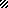 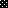 